Конкурс «Рисуем медведицу Машу». 

Правила конкурса: 
Нарисуйте медведицу Машу в любой художественной технике и любым составом (очень ждём семейные творения!). 
Готовую работу отсканируйте или сфотографируйте. 
До 15 апреля отправьте на адрес socio.kult@yarkremlin.ru с пометкой «Рисуем Машу». Работы принимаем только так. Не забудьте указать имя.

Подведём итоги 18 апреля в наш уже традиционный «День медведя». 

Всех участников разместим на сайте и в альбоме акции «Вконтакте», а также выдадим электронный сертификат участника. 
Лучшие работы будут размещены на вольере медведицы Маши и награждены специальными призами для «любителей медведей»!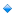 